	Ogłoszenie	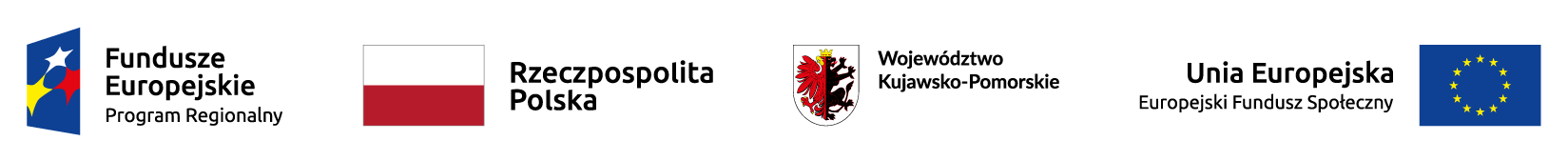 Wojewódzki Urząd Pracy w Toruniu jako Instytucja Pośredniczącaw ramach Regionalnego Programu Operacyjnego Województwa Kujawsko-Pomorskiego na lata 2014-2020ogłasza konkurs o dofinansowanie projektu nr RPKP.08.05.02-IP.01-04-008/19dla Poddziałania 8.5.2 Wsparcie outplacementoweDziałania 8.5 Rozwój pracowników i przedsiębiorstw MŚP w regioniew ramach Osi priorytetowej 8 Aktywni na rynku pracyDo wsparcia w ramach konkursu przewidziano następujące typy projektów:wsparcie w zakresie przygotowania i realizacji programów typu outplacement, obejmujących 
w szczególności:Doradztwo zawodowe połączone z przygotowaniem Indywidualnego Planu Działania jako obowiązkowy element wsparcia,Poradnictwo psychologiczne,Pośrednictwo pracy,Szkolenia, kursy,Studia podyplomowe,Staże,Subsydiowane zatrudnienie,Sfinansowanie kosztów dojazdu do miejsca zatrudnienia lub dodatek relokacyjny na pokrycie kosztów zamieszkania związanych z podjęciem zatrudnienia,Wsparcie w formie bezzwrotnych dotacji na rozpoczęcie działalności gospodarczej udzielane jako stawka jednostkowa, która może być uzupełniona o wsparcie pomostowe w postaci pomocy finansowej.O wsparcie w ramach konkursu mogą ubiegać się:Wszystkie podmioty z wyłączeniem osób fizycznych (nie dotyczy osób prowadzących działalność gospodarczą lub oświatową na podstawie odrębnych przepisów). Należy jednak mieć na uwadze, że wnioskodawca lub partner musi posiadać co najmniej roczne doświadczenie w prowadzeniu działalności w obszarze aktywizacji zawodowej i/lub wsparcia outplacementowego na terenie województwa kujawsko-pomorskiego.Wielkość środków przeznaczonych na dofinansowanie projektu w konkursie wynosi 8 203 088,00 zł, w tym 7 339 605,00 zł pochodzi z Europejskiego Funduszu Społecznego oraz 863 483,00 zł pochodzi z budżetu państwa.Wskazana w Regulaminie konkursu wartość alokacji została przeliczona z użyciem kursu EBC z przedostatniego dnia roboczego miesiąca poprzedzającego miesiąc, w którym ogłoszono nabór, tj. 4,3865 zł. Natomiast kwoty alokacji prezentowane w Harmonogramie naboru wniosków o dofinansowanie w trybie konkursowym dla RPO WK- P 2014-2020 na 2019 rok, przyjętym uchwałą Zarządu Województwa nr 37/1669/19 z 25 września 2019 r. były kwotami orientacyjnymi, przeliczonymi z użyciem kursu 1€ = 4,2779 zł. Ostateczna kwota dostępnych środków w PLN zostanie określona z uwzględnieniem dostępnej kwoty alokacji dla Poddziałania 8.5.2 RPO WK-P 2014-2020, wyliczonej zgodnie z algorytmem przeliczenia dostępnych środków EFS w ramach Poddziałania przy zastosowaniu kursu euro obowiązującego w miesiącu podpisania umów o dofinansowanie

Minimalny wkład własny w przypadku projektów nieobjętych pomocą publiczną lub niegenerujących dochodu, wynosi nie mniej niż 5,00% całkowitych wydatków kwalifikowalnych projektu. Maksymalny poziom dofinansowania UE wydatków kwalifikowalnych na poziomie projektu wynosi 85%.Maksymalny poziom dofinansowania całkowitego wydatków kwalifikowalnych na poziomie projektu wynosi 95%. Dla projektów podlegających zasadom udzielania pomocy publicznej maksymalny poziom dofinansowania przyznawany jest zgodnie z zasadami określonymi w rozporządzeniach dotyczących pomocy publicznej.Minimalna wartość projektu wynosi: 100 000 Euro( w przeliczeniu na PLN – 438 650,00 zł).Średni koszt na uczestnika projektu nie przekracza 20 000,00 zł.
Wartość wydatków na zakup środków trwałych i w ramach cross-financingu nie przekracza 10% wartości projektu i w przypadku cross-financingu zapewniona zostanie trwałość projektu.Wnioski o dofinansowanie projektu należy składać od 29 listopada 2019 r. do 28 lutego 2020r.Konkurs nie jest podzielony na rundy.Formularz wniosku o dofinansowanie projektu należy w pierwszej kolejności wypełnić i przesłać w Generatorze Wniosków o Dofinansowanie dla RPO WK-P 2014-2020 dostępnym na stronie www.generator.kujawsko-pomorskie.pl. 
Za skutecznie złożony zostanie uznany jedynie wniosek o dofinansowanie projektu złożony w dwóch egzemplarzach papierowych wraz z dwoma egzemplarzami załączników/jednym egzemplarzu dokumentu elektronicznego wraz z załącznikami oraz w wersji elektronicznej 
o tożsamej sumie kontrolnej. Złożenie wniosku o dofinansowanie projektu jedynie w wersji elektronicznej wniosku – tj. niepodpisanej profilem zaufanym lub podpisem elektronicznym z kwalifikowanym certyfikatem zostanie uznane za nieskuteczne. Oznacza to, że taki wniosek nie będzie podlegał weryfikacji warunków formalnych i oczywistych omyłek, a także ocenie formalno-merytorycznej.Wnioski o dofinansowanie projektu w formie papierowej wraz z załącznikami (jeśli dotyczy) należy składać w dni robocze od poniedziałku do piątku w godzinach od 7.30 do 15.30 w Kancelarii Wojewódzkiego Urzędu Pracy w Toruniu, parter, pokój nr 102, ul. Szosa Chełmińska 30/32, 87-100 Toruń.Wniosek o dofinansowanie projektu wraz z załącznikiem/ami (jeśli dotyczy) w formie papierowej może być dostarczony:osobiście lub przez posłańca (dostarczyciel otrzyma dowód wpływu przesyłki opatrzony podpisem i datą) – decyduje data wpływu do Kancelarii Wojewódzkiego Urzędu Pracy w Toruniu;poprzez nadanie w polskiej placówce pocztowej wyznaczonego operatora w rozumieniu Ustawy z dnia 23 listopada 2012 r. – Prawo pocztowe  – decyduje data wpływu do Kancelarii Wojewódzkiego Urzędu Pracy w Toruniu.poprzez wysłanie w formie dokumentu elektronicznego do Wojewódzkiego Urzędu Pracy w Toruniu, a nadawca otrzyma urzędowe poświadczenie odbioru – decyduje data i godzina wytworzenia urzędowego poświadczenia odbioru.W tym przypadku wnioskodawca będzie miał dwie możliwości tj.:złożenia wniosku o dofinansowanie projektu za pomocą ePUAP na elektroniczną skrzynkę podawczą WUP w Toruniu,podpisania cyfrowo i przesłania do WUP w Toruniu paczki dokumentów, która będzie zawierała wniosek o dofinansowanie wraz z załącznikiem/ami dzięki udostępnieniu funkcjonalności w Generatorze Wniosków o Dofinansowanie dla RPO WK-P 2014-2020: „podpisz cyfrowo i prześlij do WUP Toruń”.
W obu przypadkach wymagane jest podpisanie wniosku wraz z załącznikiem/ami profilem zaufanym lub podpisem elektronicznym z kwalifikowanym certyfikatem.Zastrzega się, aby w przypadku złożenia wniosku o dofinansowanie projektu poprzez wysłanie w formie dokumentu elektronicznego został on podpisany przez osobę/osoby upoważnioną/e do reprezentowania wnioskodawcy.W przypadku projektów partnerskich, z uwagi na brak technicznych możliwości podpisania w GWD RPO WK-P na lata 2014-2020 wniosku wraz z załącznikiem/ami profilem zaufanym lub podpisem elektronicznym z kwalifikowanym certyfikatem zarówno przez wnioskodawcę jak i partnera/ów dopuszcza się możliwość podpisania wniosku wraz z załącznikiem/ami tylko przez Wnioskodawcę.Wnioskodawca powinien ściśle stosować się do Instrukcji wypełniania wniosku o dofinansowanie projektu w ramach części RPO WK-P na lata 2014-2020 współfinansowanej z EFS, która stanowi załącznik nr 2 do Regulaminu konkursu.Termin rozstrzygnięcia konkursu przewiduje się na lipiec 2020 r.Instytucja Pośrednicząca RPO WK-P 2014-2020 dokona oceny i wyboru projektów w oparciu o kryteria wyboru projektów zatwierdzone uchwałą Komitetu Monitorującego RPO WK-P 2014-2020 nr 36/1630/19 z dnia 18 września 2019 r. 
Informacja na temat projektów, które uzyskały wymaganą liczbę punktów, z wyróżnieniem projektów wybranych do dofinansowania, udostępniona będzie opinii publicznej na stronie internetowej http://wuptorun.praca.gov.pl, www.rpo.kujawsko-pomorskie.pl  oraz www.funduszeeuropejskie.gov.pl. Ponadto każdy wnioskodawca zostanie pisemnie powiadomiony o wyniku rozpatrzenia jego wniosku o dofinansowanie projektu.Szczegółowe informacje, wzory dokumentów oraz wytyczne dotyczące naboru i oceny projektów zawiera Regulamin konkursu, dostępny na stronie internetowej Wojewódzkiego Urzędu Pracy w Toruniu http://wuptorun.praca.gov.pl, Regionalnego Programu Operacyjnego Województwa Kujawsko-Pomorskiego na lata 2014-2020 www.rpo.kujawsko-pomorskie.pl oraz na portalu www.funduszeeuropejskie.gov.pl.Informacji dotyczących konkursu udzielają:Pracownicy Punktu Informacji i Promocji pod nr tel. (56) 669 39 39 lub (56) 669 39 84; promocjaefs@wup.torun.plPracownicy Oddziału ds. Projektów Konkursowych Wydziału Wdrażania RPO pod nr tel. (56) 669 39 59, lub (56) 669 39 74 lub (56) 669 39 58 lub (56) 669 39 57 lub (56) 669 39 55; wup@wup.torun.pl